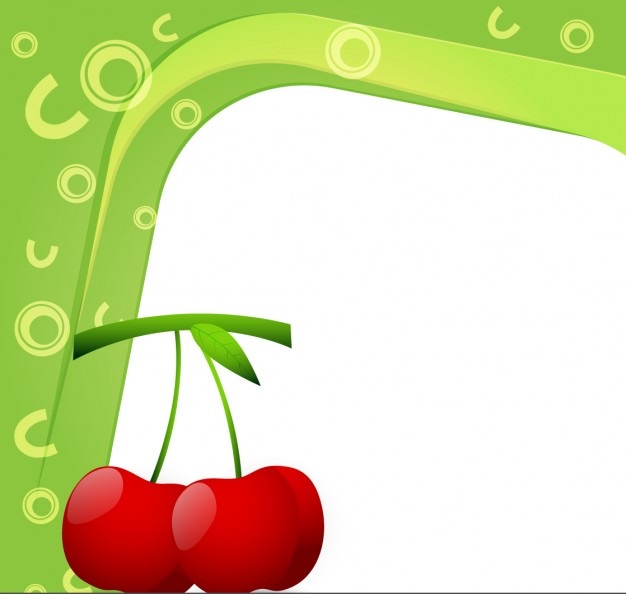                     Правила для родителейПриводить детей в детский сад без опозданий.Соблюдать гигиенические требования: приводить детей в чистой одежде, подстриженных, с чистыми и опрятными ногтями.Сообщать воспитателю о приходе и уходе ребенка.При заболевании ребёнка сообщать в детский сад.Ребёнок с температурой в детский сад не принимается.Плата за содержание ребенка вносится за месяц вперёд.Выполнять правила и требования детского сада для всех родителей необходимо и обязательно.Родители должны и обязаны посещать родительские собрания детского сада.Все замечания воспитателям говорить в отсутствии детей.Вход в группу родителям только с разрешения воспитателей.  